2023 (第六届) 社会责任大会-申报表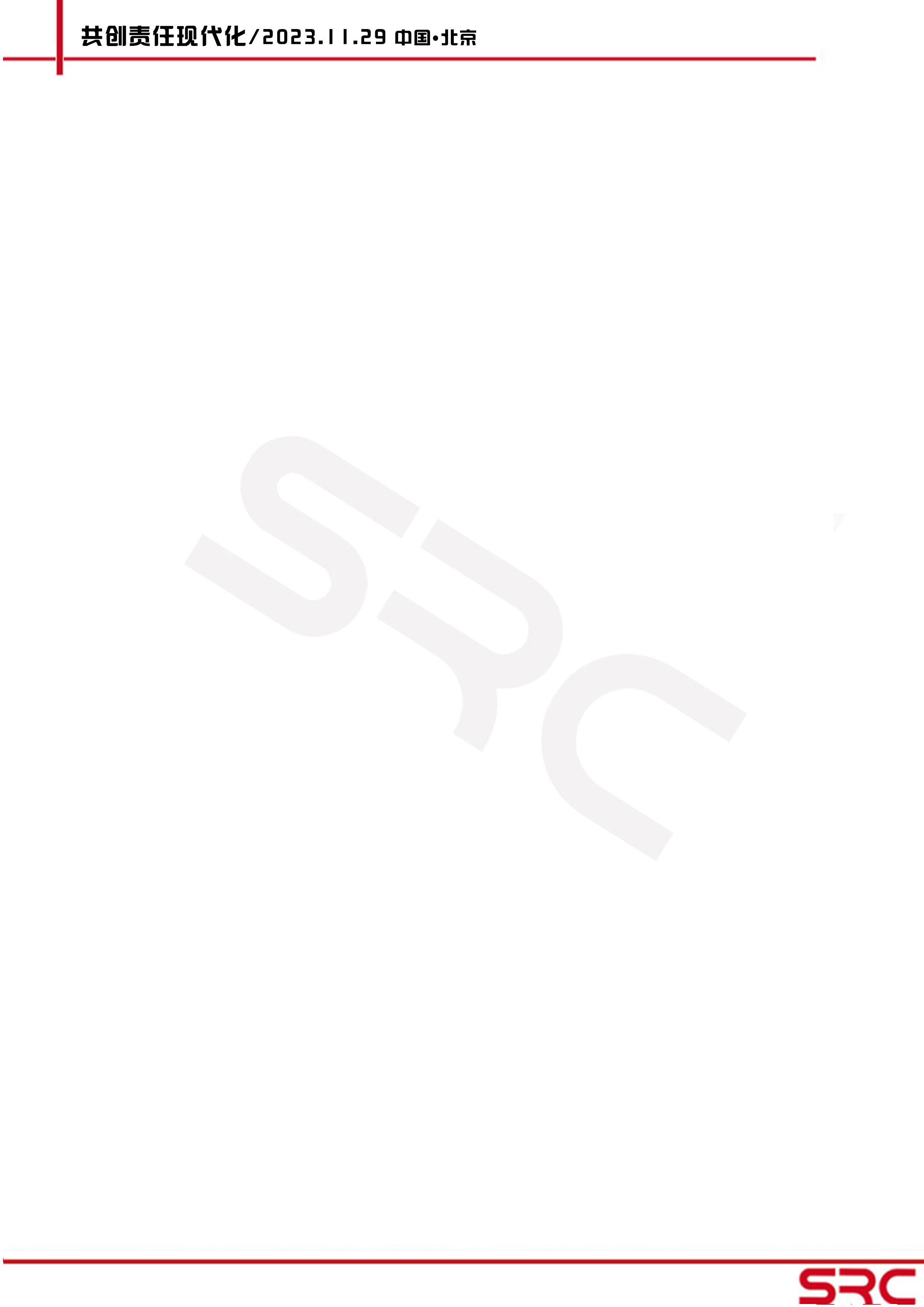 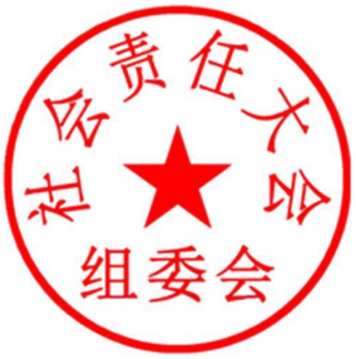 说明：1.申报单位需提交企业 logo、3 张及以上社会责任、公益等相关图片。2.如申报人物奖还需要提供人物照片及人物简介。3.如申报项目/案例奖还需提供项目/案例介绍及 3 张以上项目/案例图片 (如有项目 LOGO，可一并提供)。4.可选择性提交社会责任报告、可持续发展报告、公司半年度或年度报告、媒体报道、相关音像资料、项目资料等作为补充材料。5.企业可自行定制奖项，若需定制奖项，需对所定制奖项写明奖项缘由，并提交相关介绍作为补充材料。企业名称企业简称企业简称企业简称企业简称通讯地址所属行业所属行业联系人部  门部  门手  机手  机座机传  真传  真邮  箱邮  箱候选人性  别性  别职  务职  务年  龄手  机手  机邮  箱邮  箱申报奖项( √ )人物奖□ 奥纳奖-2023 年度最具领导力人物□ 奥纳奖-2023 年度杰出爱心企业家□ 奥纳奖-2023 年度公益传播影响力人物□ 奥纳奖-2023 年度责任人物人物奖□ 奥纳奖-2023 年度最具领导力人物□ 奥纳奖-2023 年度杰出爱心企业家□ 奥纳奖-2023 年度公益传播影响力人物□ 奥纳奖-2023 年度责任人物人物奖□ 奥纳奖-2023 年度最具领导力人物□ 奥纳奖-2023 年度杰出爱心企业家□ 奥纳奖-2023 年度公益传播影响力人物□ 奥纳奖-2023 年度责任人物人物奖□ 奥纳奖-2023 年度最具领导力人物□ 奥纳奖-2023 年度杰出爱心企业家□ 奥纳奖-2023 年度公益传播影响力人物□ 奥纳奖-2023 年度责任人物单项奖□ 奥纳奖-2023 年度乡村振兴榜样□ 奥纳奖-2023 年度可持续发展贡献企业□ 奥纳奖-2023 年度责任优秀企业□ 奥纳奖-2023 年度杰出爱心企业□ 奥纳奖-2023 年度最有温度金融公司□ 奥纳奖-2023 年度优秀社会责任报告□ 奥纳奖-2023 年度责任互联网公司□ 奥纳奖-2023 年度责任创新典范□ 奥纳奖-2023 年度典范雇主□ 奥纳奖-2023 年度责任科技公司□ 奥纳奖-2023 年度ESG杰出公司治理奖□ 奥纳奖-2023 年度责任制造楷模□ 奥纳奖-2023 年度现代化建设领军企业□ 奥纳奖-2023 年度低碳经营先锋□ 奥纳奖-2023 年度诚信品牌□ 奥纳奖-2023 年度最具影响力品牌单项奖□ 奥纳奖-2023 年度乡村振兴榜样□ 奥纳奖-2023 年度可持续发展贡献企业□ 奥纳奖-2023 年度责任优秀企业□ 奥纳奖-2023 年度杰出爱心企业□ 奥纳奖-2023 年度最有温度金融公司□ 奥纳奖-2023 年度优秀社会责任报告□ 奥纳奖-2023 年度责任互联网公司□ 奥纳奖-2023 年度责任创新典范□ 奥纳奖-2023 年度典范雇主□ 奥纳奖-2023 年度责任科技公司□ 奥纳奖-2023 年度ESG杰出公司治理奖□ 奥纳奖-2023 年度责任制造楷模□ 奥纳奖-2023 年度现代化建设领军企业□ 奥纳奖-2023 年度低碳经营先锋□ 奥纳奖-2023 年度诚信品牌□ 奥纳奖-2023 年度最具影响力品牌单项奖□ 奥纳奖-2023 年度乡村振兴榜样□ 奥纳奖-2023 年度可持续发展贡献企业□ 奥纳奖-2023 年度责任优秀企业□ 奥纳奖-2023 年度杰出爱心企业□ 奥纳奖-2023 年度最有温度金融公司□ 奥纳奖-2023 年度优秀社会责任报告□ 奥纳奖-2023 年度责任互联网公司□ 奥纳奖-2023 年度责任创新典范□ 奥纳奖-2023 年度典范雇主□ 奥纳奖-2023 年度责任科技公司□ 奥纳奖-2023 年度ESG杰出公司治理奖□ 奥纳奖-2023 年度责任制造楷模□ 奥纳奖-2023 年度现代化建设领军企业□ 奥纳奖-2023 年度低碳经营先锋□ 奥纳奖-2023 年度诚信品牌□ 奥纳奖-2023 年度最具影响力品牌单项奖□ 奥纳奖-2023 年度乡村振兴榜样□ 奥纳奖-2023 年度可持续发展贡献企业□ 奥纳奖-2023 年度责任优秀企业□ 奥纳奖-2023 年度杰出爱心企业□ 奥纳奖-2023 年度最有温度金融公司□ 奥纳奖-2023 年度优秀社会责任报告□ 奥纳奖-2023 年度责任互联网公司□ 奥纳奖-2023 年度责任创新典范□ 奥纳奖-2023 年度典范雇主□ 奥纳奖-2023 年度责任科技公司□ 奥纳奖-2023 年度ESG杰出公司治理奖□ 奥纳奖-2023 年度责任制造楷模□ 奥纳奖-2023 年度现代化建设领军企业□ 奥纳奖-2023 年度低碳经营先锋□ 奥纳奖-2023 年度诚信品牌□ 奥纳奖-2023 年度最具影响力品牌申报奖项( √ )公益奖：  □ 奥纳奖-2023 年度杰出公益实践奖□ 奥纳奖-2023 年度杰出公益传播影响力企业/机构□ 奥纳奖-2023 年度优秀公益品牌□ 奥纳奖-2023 年度(十佳)影响力公益项目/案例 (提交项目或案例名称及简介）公益奖：  □ 奥纳奖-2023 年度杰出公益实践奖□ 奥纳奖-2023 年度杰出公益传播影响力企业/机构□ 奥纳奖-2023 年度优秀公益品牌□ 奥纳奖-2023 年度(十佳)影响力公益项目/案例 (提交项目或案例名称及简介）公益奖：  □ 奥纳奖-2023 年度杰出公益实践奖□ 奥纳奖-2023 年度杰出公益传播影响力企业/机构□ 奥纳奖-2023 年度优秀公益品牌□ 奥纳奖-2023 年度(十佳)影响力公益项目/案例 (提交项目或案例名称及简介）公益奖：  □ 奥纳奖-2023 年度杰出公益实践奖□ 奥纳奖-2023 年度杰出公益传播影响力企业/机构□ 奥纳奖-2023 年度优秀公益品牌□ 奥纳奖-2023 年度(十佳)影响力公益项目/案例 (提交项目或案例名称及简介）公益奖：  □ 奥纳奖-2023 年度杰出公益实践奖□ 奥纳奖-2023 年度杰出公益传播影响力企业/机构□ 奥纳奖-2023 年度优秀公益品牌□ 奥纳奖-2023 年度(十佳)影响力公益项目/案例 (提交项目或案例名称及简介）公益奖：  □ 奥纳奖-2023 年度杰出公益实践奖□ 奥纳奖-2023 年度杰出公益传播影响力企业/机构□ 奥纳奖-2023 年度优秀公益品牌□ 奥纳奖-2023 年度(十佳)影响力公益项目/案例 (提交项目或案例名称及简介）公益奖：  □ 奥纳奖-2023 年度杰出公益实践奖□ 奥纳奖-2023 年度杰出公益传播影响力企业/机构□ 奥纳奖-2023 年度优秀公益品牌□ 奥纳奖-2023 年度(十佳)影响力公益项目/案例 (提交项目或案例名称及简介）公益奖：  □ 奥纳奖-2023 年度杰出公益实践奖□ 奥纳奖-2023 年度杰出公益传播影响力企业/机构□ 奥纳奖-2023 年度优秀公益品牌□ 奥纳奖-2023 年度(十佳)影响力公益项目/案例 (提交项目或案例名称及简介）申报奖项( √ )特别奖： □ 奥纳奖-2023 年度责任金奖特别奖： □ 奥纳奖-2023 年度责任金奖特别奖： □ 奥纳奖-2023 年度责任金奖特别奖： □ 奥纳奖-2023 年度责任金奖特别奖： □ 奥纳奖-2023 年度责任金奖特别奖： □ 奥纳奖-2023 年度责任金奖特别奖： □ 奥纳奖-2023 年度责任金奖特别奖： □ 奥纳奖-2023 年度责任金奖申报奖项( √ )其它奖项                 (贵单位可依据企业情况定制奖项名称，最终评审结果由专家评审委员会审定。)注：所定制奖项需写明奖项缘由，并提交相关介绍作为补充材料。其它奖项                 (贵单位可依据企业情况定制奖项名称，最终评审结果由专家评审委员会审定。)注：所定制奖项需写明奖项缘由，并提交相关介绍作为补充材料。其它奖项                 (贵单位可依据企业情况定制奖项名称，最终评审结果由专家评审委员会审定。)注：所定制奖项需写明奖项缘由，并提交相关介绍作为补充材料。其它奖项                 (贵单位可依据企业情况定制奖项名称，最终评审结果由专家评审委员会审定。)注：所定制奖项需写明奖项缘由，并提交相关介绍作为补充材料。其它奖项                 (贵单位可依据企业情况定制奖项名称，最终评审结果由专家评审委员会审定。)注：所定制奖项需写明奖项缘由，并提交相关介绍作为补充材料。其它奖项                 (贵单位可依据企业情况定制奖项名称，最终评审结果由专家评审委员会审定。)注：所定制奖项需写明奖项缘由，并提交相关介绍作为补充材料。其它奖项                 (贵单位可依据企业情况定制奖项名称，最终评审结果由专家评审委员会审定。)注：所定制奖项需写明奖项缘由，并提交相关介绍作为补充材料。其它奖项                 (贵单位可依据企业情况定制奖项名称，最终评审结果由专家评审委员会审定。)注：所定制奖项需写明奖项缘由，并提交相关介绍作为补充材料。注：奖项可多项交叉申报，最多可勾选3个。另可选择性提交社会责任报告、可持续发展报告、公司半年度或年度报告、媒体报道、相关音像资料、项目资料等作为补充材料。注：奖项可多项交叉申报，最多可勾选3个。另可选择性提交社会责任报告、可持续发展报告、公司半年度或年度报告、媒体报道、相关音像资料、项目资料等作为补充材料。注：奖项可多项交叉申报，最多可勾选3个。另可选择性提交社会责任报告、可持续发展报告、公司半年度或年度报告、媒体报道、相关音像资料、项目资料等作为补充材料。注：奖项可多项交叉申报，最多可勾选3个。另可选择性提交社会责任报告、可持续发展报告、公司半年度或年度报告、媒体报道、相关音像资料、项目资料等作为补充材料。注：奖项可多项交叉申报，最多可勾选3个。另可选择性提交社会责任报告、可持续发展报告、公司半年度或年度报告、媒体报道、相关音像资料、项目资料等作为补充材料。企业性质员工人数注册资金 (万元)成立年份年营业额 (万元)选填项年利润额 (万元)选填项候选人简介请另附企业简介请另附个人荣誉媒体报道请另附社会责任报告简介可另附可另附可另附可另附可另附项目/案例介绍可另附可另附可另附可另附可另附